Publicado en Madrid el 28/12/2022 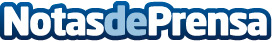 Las empresas de fabricación empiezan a incorporar estrategias de datos, según  el estudio The Economist ImpactAunque la tecnología puede constituir la piedra angular de las estrategias de inversión, el objetivo global es utilizar los datos y la información para obtener mejores resultados y empoderar a los fabricantes para dar respuesta a los cambios del mercado. Para estar preparados para el futuro, los fabricantes deben centrarse en estrategias de datos, experiencias enriquecedoras para los clientes, la mejora de la cualificación de la mano de obra y objetivos de sostenibilidadDatos de contacto:María Guijarro622836702Nota de prensa publicada en: https://www.notasdeprensa.es/las-empresas-de-fabricacion-empiezan-a Categorias: Finanzas Telecomunicaciones E-Commerce Recursos humanos http://www.notasdeprensa.es